MEETING OPENS WITH ACKNOWLEDGEMENT OF COUNTRY1.	WELCOMECity of Darwin AldermanAlderman Peter PangqueeCity of Darwin Staff Lynn Allan 				SecretariatAnneke Barnes			ChairAmy Greisbach Tristan Cook Mark Pocock Tony VincentSade Waugh Community MembersDavid ParfittHelena Wright  Lynette Fejo 2.	APOLOGIES3.	DECLARATION OF INTEREST IN ANY ITEMS ON THE AGENDASUMMARY OF PREVIOUS MEETING MINUTES – INCLUDING ACTIONSAGENDA ITEMSPlay Larrakia video used in RAP Staff Roadshows – What is one thing people should know about Larrakia people, Country and Culture, and What makes you proud to be Larrakia?5.1 RAP Implementation updateCouncil decision on RAP resourcing - AnnekeTerms of Reference - Anneke5.2 National Reconciliation Week and NAIDOC Week programming – Sade5.3 RAP Cultural Leave – Amy (see attached discussion paper)5.4 Feedback from Local Government RAP Network webinar and conversation with RA about RAP reporting and next steps – Lynn and AnnekeANY OTHER BUSINESSNEXT MEETING 	Tuesday 15 June, 2021 - 12.00pm to 1.30pm at the Casuarina Library Meeting Room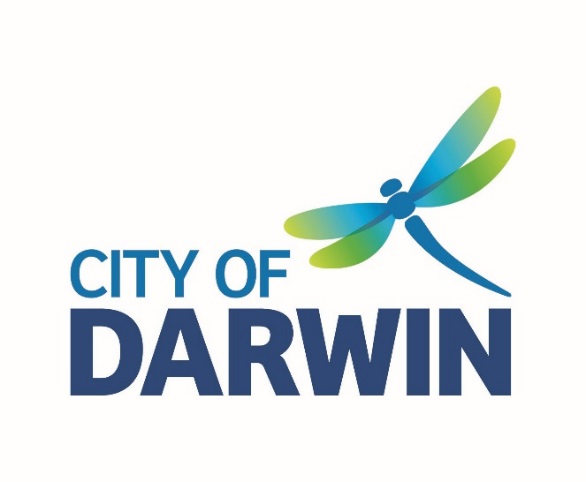 AGENDAReconciliation Action Plan Steering Committee MeetingTuesday, 20 April 2021AGENDAReconciliation Action Plan Steering Committee MeetingTuesday, 20 April 2021I hereby give notice that a Reconciliation Action Plan Steering Committee Meeting will be held on:I hereby give notice that a Reconciliation Action Plan Steering Committee Meeting will be held on:Date:Tuesday, 20 April 2021Time:12:00pmLocation:City of Darwin Operations CentreScott WatersChief Executive OfficerScott WatersChief Executive Officer